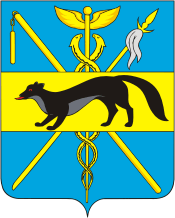 АДМИНИСТРАЦИЯБОГУЧАРСКОГО МУНИЦИПАЛЬНОГО РАЙОНАВОРОНЕЖСКОЙ ОБЛАСТИСовет по противодействию коррупциив Богучарском муниципальном районеР Е Ш Е Н И Еот 31.05.2016  года  № 3               г. БогучарО результатах проведения антикоррупционной экспертизы нормативных правовых актов и проектов нормативных правовых актов органов местного самоуправления Богучарского муниципального района, формы  взаимодействия с прокуратурой Богучарского района по вопросам проведения экспертизы нормативных правовых актовЗаслушав информацию Самодуровой Н.А. – заместителя главы администрации Богучарского муниципального района – руководителя аппарата администрации района  «О результатах проведения антикоррупционной экспертизы нормативных правовых актов и проектов нормативных правовых актов органов местного самоуправления Богучарского муниципального района, формы  взаимодействия с прокуратурой Богучарского района по вопросам проведения экспертизы нормативных правовых актов»,  Совет по противодействию коррупции в Богучарском муниципальном районе  р е ш и л :1. Принять к сведению информацию Самодуровой Н.А. – заместителя главы администрации Богучарского муниципального района – руководителя аппарата администрации района  «О результатах проведения антикоррупционной экспертизы нормативных правовых актов и проектов нормативных правовых актов органов местного самоуправления Богучарского муниципального района, формы  взаимодействия с прокуратурой Богучарского района по вопросам проведения экспертизы нормативных правовых актов».2.Юридическому отделу администрации Богучарского муниципального района (Козлов Д.В.):2.1. В рамках проведения антикоррупционной экспертизы нормативных правовых актов органов местного самоуправления Богучарского муниципального района при обнаружении коррупционных факторов проводить глубокий анализ причин, способствовавших их возникновению.  2.2. Усилить взаимодействие с муниципальными образованиями Богучарского муниципального района в рамках проведения антикоррупционной экспертизы муниципальных нормативных правовых актов и их проектов. 3. Главе администрации городского поселения – город Богучар Богучарского муниципального района Воронежской области Нежельскому И.М.:3.1. Определить в администрации городского поселения – город Богучар Богучарского муниципального района Воронежской области должностное лицо, обладающее полномочиями по проведению антикоррупционной экспертизы нормативных правовых актов Совета народных депутатов и администрации поселения и их проектов.3.2. Проводить  антикоррупционную  экспертизы нормативных правовых актов и их проектов в соответствии с действующим законодательством.3.3. Взаимодействовать с юридическим отделом администрации Богучарского муниципального района Воронежской области в рамках проведения антикоррупционной экспертизы нормативных правовых актов и проектов нормативных правовых актов в частности и антикорупционной деятельности в целом.4. Структурным подразделениям администрации Богучарского муниципального района:4.1. При выявлении в процессе деятельности различного рода коррупционных факторов обеспечить обязательное ознакомление прокуратуры Богучарского района с этими коррупционными факторами, а так же с мерами, направленными на их устранение. 4.2. При осуществлении своей деятельности руководствоваться принципом заблаговременного предоставления проектов  правовых и нормативных правовых актов в прокуратуру Богучарского района.Председатель Совета по противодействию коррупциив Богучарского муниципального  района                              	В.В. Кузнецов      